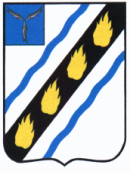 АДМИНИСТРАЦИЯСОВЕТСКОГО МУНИЦИПАЛЬНОГО  РАЙОНА        САРАТОВСКОЙ ОБЛАСТИПОСТАНОВЛЕНИЕот 08.12.2022  № 718	р.п. СтепноеОб утверждении муниципальной программы «Комплексное развитие сельских территорий Советского муниципального района Саратовской области»В соответствии с Федеральным законом от 06.10.2003 № 131-ФЗ «Об общих принципах организации местного самоуправления в Российской Федерации», Постановлением Правительства РФ от 31.05.2019 № 696 «О утверждении государственной программы Российской Федерации «Комплексное развитие сельских территорий»», руководствуясь Уставом Советского муниципального района, администрация Советского муниципального района ПОСТАНОВЛЯЕТ:Утвердить муниципальную программу «Комплексное развитие сельских территорий Советского муниципального района Саратовской области» согласно приложению.Признать утратившем силу постановление администрации Советского муниципального района:от 05.07.2019 № 375 «Об утверждении муниципальной программы «Комплексное развитие сельских территорий Советского муниципального района Саратовской области на 2020-2025 г.г.»;от 27.09.2021 № 547 «О внесении изменений в постановление администрации Советского муниципального района от 05.07.2019 № 375»;от 25.02.2022 № 119 «О внесении изменений в постановление администрации Советского муниципального района от 05.07.2019 № 375».3. Настоящее постановление вступает в силу с 01.01.2023 и подлежит официальному опубликованию.4. Контроль за исполнением настоящего постановления возложить на первого заместителя главы администрации Советского муниципального района.Глава Советскогомуниципального  района                                                                 С.В. ПименовАверченко Э.О.5-00-37Приложение к постановлению администрации Советскогомуниципального районаот 08.12.2022 № 718Муниципальная программа«Комплексное развитие сельских территорий Советского муниципального района Саратовской области»р.п. Степное 2022Паспорт муниципальной программыОбщая характеристика текущего состояния социально-экономического развития муниципального района в сфере реализации муниципальной программыБольшинство сельских населенных пунктов района характеризуется бытовой неустроенностью. Низкая оплата труда, а также отсутствие рабочих мест при недостаточном уровне оказания социальных услуг, необеспеченность жильем создают для населения, особенно для молодежи, непривлекательность проживания в сельской местности. Из-за отсутствия достойного заработка на селе трудоспособное население среднего возраста вынуждено искать работу за пределами района. Молодежь уезжает в города на постоянное место жительства. Причиной сложившейся в течение нескольких десятилетий неблагоприятной ситуации в развитии села являются остаточный принцип финансирования развития социальной и инженерной инфраструктуры в сельской местности, преобладание дотационности бюджетов сельских поселений, высокий уровень затратности развития сельских территорий. В результате на селе сложилась неблагоприятная демографическая ситуация,  преобладает низкий уровень развития инженерной и социальной инфраструктуры. Совокупность указанных факторов пагубно отражаются на перспективах оздоровления сельской экономики. Таким образом,  целесообразность разработки Программы обусловлена необходимостью                                                                                                       поддержки развития социальной, инженерной и транспортной инфраструктуры сельских поселений.2. Цель и задачи муниципальной программыЦель:сохранение доли сельского населения в общей численности населения Советского муниципального района;обеспечение ремонта и обустройства автомобильных дорог общего пользования с твердым покрытием, ведущих от сети автомобильных дорог общего пользования к общественно значимым объектам населенных пунктов, расположенных на сельских территориях, объектам производства и переработки продукцииреализация проектов по благоустройству сельских территорий с участием жителей сельских территорий.Задачи:создание и благоустройство зон отдыха, детских и спортивных площадок, мест размещения ТКО;развитие сети дорог, ведущих от сети автомобильных дорог общего пользования к общественно значимым объектам населенных пунктов, расположенных на сельских территориях, объектам производства и переработки продукции.Сроки и этапы реализации муниципальной программыСрок реализации Программы составляет 3 года – с 2023 года по 2025 год. Выделение отдельных этапов реализации муниципальной программы не предполагается.4. Перечень основных мероприятий муниципальной программыи целевых показателей (индикаторов)Перечень основных мероприятий Программы отражен в приложении № 4 к Программе. Перечень целевых индикаторов отражен в приложении № 6 к Программе.5. Объем и источники финансового обеспечения муниципальной программыСведения об объемах и источниках финансового обеспечения Программы  отражены в приложении № 5 к Программе.6. Ожидаемые результаты реализации муниципальной программыПрограмма реализуется в соответствии с законодательством Российской Федерации, Саратовской области и Советского муниципального района. Программа включает в себя следующие мероприятия:создание благоприятных условий проживания сельского населения  Советского муниципального района.Реализация комплекса программных мероприятий сопряжена со следующими рисками:несвоевременность финансирования запланированных мероприятий;сокращение объемов финансирования запланированных мероприятий;возникновение чрезвычайных ситуаций природного и техногенного характера;при осуществлении закупок согласно Федеральному закону от 05.04.2013 № 44-ФЗ «О контрактной системе в сфере закупок товаров, работ, услуг для обеспечения государственных и муниципальных нужд» часть заказов может быть не размещена в связи с отсутствием претендентов;заключение муниципальных контрактов с организациями, которые могут оказаться неспособными исполнить обязательства по контрактам.Мониторинг реализации Программы осуществляется отделом промышленности, теплоэнергетического комплекса, капитального строительства и архитектуры  администрации Советского муниципального района. При изменении объемов бюджетного и внебюджетного финансирования программы в установленном порядке проводится корректировка значений целевых индикаторов и показателей программных мероприятий.7. Система управления реализацией муниципальной программыОрганизация и контроль реализации мероприятий Программы осуществляется в соответствии с федеральным законодательством, нормативно- правовыми актами органов власти Саратовской области и актами органов местного самоуправления Советского муниципального района. Заказчик Программы с учетом выделяемых на ее реализацию финансовых средств уточняет целевые показатели и затраты по программным мероприятиям, состав исполнителей. Отдел промышленности, теплоэнергетического комплекса, капитального строительства и архитектуры администрации Советского муниципального района с участием заинтересованных органов организует проверку хода реализации Программы (целевое, эффективное использование средств, сроки реализации программных мероприятий, конечные результаты Программы). 8. Перечень подпрограмм муниципальной программыМуниципальная программа включает в себя подпрограммы по направлениям:подпрограмма № 1 «Развитие инженерной инфраструктуры на сельских территориях Советского муниципального района» (приложение № 1 к Программе);подпрограмма № 2 «Развитие транспортной инфраструктуры на сельских территориях Советского муниципального района» (Приложение № 2 к Программе);подпрограмма № 3 «Благоустройство сельских территорий Советского муниципального района» (приложение № 3 к Программе).Верно:Руководитель аппарата                                                                 И.Е. ГригорьеваПриложение № 1 к Программе«Комплексное развитие сельских территорий Советского муниципального района Саратовской области»Подпрограмма«Развитие инженерной инфраструктуры на сельских территориях Советского муниципального района»р.п. Степное2022 г.Паспорт подпрограммы № 1«Комплексное развитие сельских территорий Советского муниципального района Саратовской области»Характеристика сферы реализации подпрограммы, описание основных проблем  и прогноз ее развития, а также обоснование включения в подпрограммуВ настоящее время инженерная инфраструктура сельских территорий района характеризуется следующими показателями:уровень износа основных фондов коммунального хозяйства составляет около 70 процентов (эксплуатация зачастую сводится к «латанию дыр»);применяемые технологии неэффективны и энергозатраты (потери от неэффективного использования ресурсов) составляют от 40 до 60 процентов.Причинами высокого уровня износа являются недостаточное финансирование ремонтных работ и явное несоответствие фактического объема инвестиций в модернизацию и реконструкцию основных средств даже по минимальным потребностям.Следствием высокого износа основных фондов в коммунальном секторе является низкое качество коммунальных услуг, не соответствующее требованиям потребителей.Развитие инженерной инфраструктуры позволит:повысить комфортность условий проживания населения на сельских территориях района за счет улучшения качества и доступности предоставляемых коммунальных услуг для потребителя;повысить надежность ресурсоснабжения за счет реконструкции объектов инженерной инфраструктуры;повысить рациональное использование водных ресурсов.Цели и задачи подпрограммы Целями подпрограммы:завершить строительство и обеспечить ввод в эксплуатацию объектов водоснабжения.Задачи подпрограммы:развитие водоснабжения на сельских территориях.3. Сроки реализации подпрограммы муниципальной программы Реализация подпрограммы будет осуществляться в течение 2020-2025 гг. Выделение отдельных этапов реализации подпрограммы не предполагается.4. Описание мероприятий подпрограммы и целевых индикаторов (показателей) их выполненияПеречень основных мероприятий подпрограммы представлен в приложении № 5 к муниципальной программе.Сведения о целевых показателях (индикаторах) подпрограммы представлены в приложении № 6 к Программе.5. Объем и источники финансирования подпрограммыСведения об объемах и источниках финансового обеспечения подпрограммы представлены в приложении № 6 к Программе.6. Ожидаемые результаты реализации подпрограммыПрограмма реализуется в соответствии с законодательством Российской Федерации, Саратовской области и Советского муниципального района. 7. Описание системы управления реализацией подпрограммыОперативное управление подпрограммой и контроль за ходом ее реализации осуществляет отдел промышленности, теплоэнергетического комплекса, капитального строительства и архитектуры администрации Советского муниципального района Саратовской области.Ответственность за реализацию основных мероприятий подпрограммы и достижение утвержденных значений целевых индикаторов (показателей) мероприятий подпрограммы несут исполнители основных мероприятий подпрограммы, указанные в соответствующих разделах подпрограммы.Контроль за исполнением подпрограммы включает:- годовую отчетность о реализации мероприятий  подпрограммы;- контроль за качеством реализуемых подпрограммных мероприятий;- ежегодный мониторинг эффективности реализации муниципальной программы.Реализация и финансирование подпрограммы муниципальной программы осуществляются в соответствии с перечнем подпрограммных мероприятий на основании нормативных правовых актов, действующих на территории Советского муниципального района Саратовской области, муниципальных контрактов (договоров), заключенных муниципальным заказчиком с поставщиками (подрядчиками, исполнителями) на поставку товаров, выполнение работ и оказание услуг. Программа считается завершенной после выполнения плана программных мероприятий в полном объеме и (или) достижения цели муниципальной программы.Приложение № 2 к Программе«Комплексное развитие сельских территорий Советского муниципального района Саратовской области»Подпрограмма«Развитие транспортной инфраструктуры на сельских территориях Советского муниципального района»р.п. Степное 2022 г.Паспорт подпрограммы № 2«Комплексное развитие сельских территорий Советского муниципального района Саратовской области»1. Характеристика сферы реализации подпрограммы, описание основных проблем и прогноз ее развития, а также обоснование включения в подпрограммуВ настоящее время транспортная инфраструктура сельских территорий района находится в неудовлетворительном состоянии, в том числе и автомобильные дороги общего пользования, ведущие, объектам производства и переработки сельскохозяйственной продукции. Развитие транспортной инфраструктуры позволит обеспечить ввод в эксплуатацию автомобильных дорог общего пользования с твердым покрытием, ведущих от сети автомобильных дорог общего пользования к общественно значимым объектам населенных пунктов, расположенных на сельских территориях, объектам производства и переработки продукции.2. Цели и задачи подпрограммыЦель подпрограммы:обеспечение ремонта и обустройства автомобильных дорог общего пользования с твердым покрытием, ведущих от сети автомобильных дорог общего пользования к общественно значимым объектам населенных пунктов, расположенных на сельских территориях, объектам производства и переработки продукции.Задачи подпрограммы:развитие сети дорог, ведущих от сети автомобильных дорог общего пользования к общественно значимым объектам населенных пунктов, расположенных на сельских территориях, объектам производства и переработки продукции.3. Сроки реализации подпрограммы муниципальной программыРеализация подпрограммы будет осуществляться в течение с 2023 года по 2025 год. Выделение отдельных этапов реализации подпрограммы не предполагается.4. Описание мероприятий подпрограммы и целевых индикаторов (показателей) их выполненияПеречень основных мероприятий подпрограммы представлен в приложении № 5 к муниципальной программе.Сведения о целевых показателях (индикаторах) подпрограммы представлены в приложении № 6 к Программе.5. Объем и источники финансирования подпрограммыСведения об объемах и источниках финансового обеспечения подпрограммы представлены в приложении № 6 к Программе.6. Ожидаемые результаты реализации подпрограммыПодпрограмма реализуется в соответствии с законодательством Российской Федерации, Саратовской области и Советского муниципального района. 7. Описание системы управления реализацией подпрограммыОперативное управление подпрограммой и контроль за ходом ее реализации осуществляет отдел промышленности, теплоэнергетического комплекса, капитального строительства и архитектуры администрации Советского муниципального района Саратовской области.Ответственность за реализацию основных мероприятий подпрограммы и достижение утвержденных значений целевых индикаторов (показателей) мероприятий подпрограммы несут исполнители основных мероприятий подпрограммы, указанные в соответствующих разделах подпрограммы.Контроль за исполнением подпрограммы включает:годовую отчетность о реализации мероприятий  подпрограммы;контроль за качеством реализуемых подпрограммных мероприятий;ежегодный мониторинг эффективности реализации муниципальной программы.Реализация и финансирование подпрограммы муниципальной программы осуществляются в соответствии с перечнем подпрограммных мероприятий на основании нормативных правовых актов, действующих на территории Советского муниципального района Саратовской области, муниципальных контрактов (договоров), заключенных муниципальным заказчиком с поставщиками (подрядчиками, исполнителями) на поставку товаров, выполнение работ и оказание услуг. Программа считается завершенной после выполнения плана программных мероприятий в полном объеме и (или) достижения цели муниципальной программы.Приложение № 3 к Программе«Комплексное развитие сельских территорий Советского муниципального района Саратовской области»Подпрограмма«Благоустройство сельских территорий Советского муниципального района»р.п. Степное 2022 г.Паспорт подпрограммы № 3«Комплексное развитие сельских территорий Советского муниципального района Саратовской области»Характеристика сферы реализации подпрограммы, описание основных проблем и прогноз ее развития, а также обоснование включения в подпрограммуСоздание благоприятной и комфортной среды является основной задачей, в том числе и на территории сельских поселений. В настоящее время на территории сельских поселений обеспеченность детскими, спортивными площадками, зонами отдыха очень низкая. Реализация проектов благоустройства позволит обеспечить территории сельских поселений детскими, спортивными площадками, зонами отдыха, местами размещения ТКО. Цели и задачи подпрограммыЦелями подпрограммы:реализация проектов по благоустройству сельских территорий с участием жителей сельских территорий.Задачи подпрограммы:создание и благоустройство зон отдыха, детских и спортивных площадок, мест размещения ТКО.3. Сроки реализации подпрограммы муниципальной программыРеализация подпрограммы будет осуществляться в течение 2020-2025 гг. Выделение отдельных этапов реализации подпрограммы не предполагается.4. Описание мероприятий подпрограммы и целевых индикаторов (показателей) их выполненияПеречень основных мероприятий подпрограммы представлен в приложении № 5 к муниципальной программе.Сведения о целевых показателях (индикаторах) подпрограммы представлены в приложении № 6 к Программе.5. Объем и источники финансирования подпрограммыСведения об объемах и источниках финансового обеспечения подпрограммы представлены в приложении № 6 к Программе.6. Ожидаемые результаты реализации подпрограммыПодпрограмма реализуется в соответствии с законодательством Российской Федерации, Саратовской области и Советского муниципального района. 7. Описание системы управления реализацией подпрограммыОперативное управление подпрограммой и контроль за ходом ее реализации осуществляет отдел промышленности, теплоэнергетического комплекса, капитального строительства и архитектуры администрации Советского муниципального района Саратовской области.Ответственность за реализацию основных мероприятий подпрограммы и достижение утвержденных значений целевых индикаторов (показателей) мероприятий подпрограммы несут исполнители основных мероприятий подпрограммы, указанные в соответствующих разделах подпрограммы.Контроль за исполнением подпрограммы включает:годовую отчетность о реализации мероприятий  подпрограммы;контроль за качеством реализуемых подпрограммных мероприятий;ежегодный мониторинг эффективности реализации муниципальной программы.Реализация и финансирование подпрограммы муниципальной программы осуществляются в соответствии с перечнем подпрограммных мероприятий на основании нормативных правовых актов, действующих на территории Советского муниципального района Саратовской области, муниципальных контрактов (договоров), заключенных муниципальным заказчиком с поставщиками (подрядчиками, исполнителями) на поставку товаров, выполнение работ и оказание услуг. Программа считается завершенной после выполнения плана программных мероприятий в полном объеме и (или) достижения цели муниципальной программы.Приложение № 4 к муниципальной программе«Комплексное развитие сельских территорий Советского муниципального района Саратовской области»Перечень основных мероприятий муниципальной программы «Комплексное развитие сельских территорий Советского муниципального района Саратовской области»Приложение № 5 к Программе«Комплексное развитие сельских территорий Советского муниципального района Саратовской области»Сведения об объемах и источниках финансового обеспечения муниципальной программы«Комплексное развитие сельских территорий Советского муниципального района Саратовской области»Приложение № 6 к муниципальной программе«Комплексное развитие сельских территорий Советского муниципального района Саратовской области»Сведения о целевых показателях (индикаторах) муниципальной программ «Комплексное развитие сельских территорий Советского муниципального района Саратовской области»Наименованиемуниципальной программы:«Комплексное развитие сельских территорий Советского муниципального района Саратовской области» (далее – Программа)«Комплексное развитие сельских территорий Советского муниципального района Саратовской области» (далее – Программа)«Комплексное развитие сельских территорий Советского муниципального района Саратовской области» (далее – Программа)«Комплексное развитие сельских территорий Советского муниципального района Саратовской области» (далее – Программа)«Комплексное развитие сельских территорий Советского муниципального района Саратовской области» (далее – Программа)«Комплексное развитие сельских территорий Советского муниципального района Саратовской области» (далее – Программа)Цель муниципальной программы:сохранение доли сельского населения в общей численности населения Советского муниципального района;обеспечение ремонта и обустройства автомобильных дорог общего пользования с твердым покрытием, ведущих от сети автомобильных дорог общего пользования к общественно значимым объектам населенных пунктов, расположенных на сельских территориях, объектам производства и переработки продукцииреализация проектов по благоустройству сельских территорий с участием жителей сельских территорий. сохранение доли сельского населения в общей численности населения Советского муниципального района;обеспечение ремонта и обустройства автомобильных дорог общего пользования с твердым покрытием, ведущих от сети автомобильных дорог общего пользования к общественно значимым объектам населенных пунктов, расположенных на сельских территориях, объектам производства и переработки продукцииреализация проектов по благоустройству сельских территорий с участием жителей сельских территорий. сохранение доли сельского населения в общей численности населения Советского муниципального района;обеспечение ремонта и обустройства автомобильных дорог общего пользования с твердым покрытием, ведущих от сети автомобильных дорог общего пользования к общественно значимым объектам населенных пунктов, расположенных на сельских территориях, объектам производства и переработки продукцииреализация проектов по благоустройству сельских территорий с участием жителей сельских территорий. сохранение доли сельского населения в общей численности населения Советского муниципального района;обеспечение ремонта и обустройства автомобильных дорог общего пользования с твердым покрытием, ведущих от сети автомобильных дорог общего пользования к общественно значимым объектам населенных пунктов, расположенных на сельских территориях, объектам производства и переработки продукцииреализация проектов по благоустройству сельских территорий с участием жителей сельских территорий. сохранение доли сельского населения в общей численности населения Советского муниципального района;обеспечение ремонта и обустройства автомобильных дорог общего пользования с твердым покрытием, ведущих от сети автомобильных дорог общего пользования к общественно значимым объектам населенных пунктов, расположенных на сельских территориях, объектам производства и переработки продукцииреализация проектов по благоустройству сельских территорий с участием жителей сельских территорий. сохранение доли сельского населения в общей численности населения Советского муниципального района;обеспечение ремонта и обустройства автомобильных дорог общего пользования с твердым покрытием, ведущих от сети автомобильных дорог общего пользования к общественно значимым объектам населенных пунктов, расположенных на сельских территориях, объектам производства и переработки продукцииреализация проектов по благоустройству сельских территорий с участием жителей сельских территорий. Задачи муниципальной программы:создание и благоустройство зон отдыха, детских и спортивных площадок, мест размещения ТКО;развитие сети дорог, ведущих от сети автомобильных дорог общего пользования к общественно значимым объектам населенных пунктов, расположенных на сельских территориях, объектам производства и переработки продукции.создание и благоустройство зон отдыха, детских и спортивных площадок, мест размещения ТКО;развитие сети дорог, ведущих от сети автомобильных дорог общего пользования к общественно значимым объектам населенных пунктов, расположенных на сельских территориях, объектам производства и переработки продукции.создание и благоустройство зон отдыха, детских и спортивных площадок, мест размещения ТКО;развитие сети дорог, ведущих от сети автомобильных дорог общего пользования к общественно значимым объектам населенных пунктов, расположенных на сельских территориях, объектам производства и переработки продукции.создание и благоустройство зон отдыха, детских и спортивных площадок, мест размещения ТКО;развитие сети дорог, ведущих от сети автомобильных дорог общего пользования к общественно значимым объектам населенных пунктов, расположенных на сельских территориях, объектам производства и переработки продукции.создание и благоустройство зон отдыха, детских и спортивных площадок, мест размещения ТКО;развитие сети дорог, ведущих от сети автомобильных дорог общего пользования к общественно значимым объектам населенных пунктов, расположенных на сельских территориях, объектам производства и переработки продукции.создание и благоустройство зон отдыха, детских и спортивных площадок, мест размещения ТКО;развитие сети дорог, ведущих от сети автомобильных дорог общего пользования к общественно значимым объектам населенных пунктов, расположенных на сельских территориях, объектам производства и переработки продукции.Сроки реализации муниципальной программы:2023-2025 гг.2023-2025 гг.2023-2025 гг.2023-2025 гг.2023-2025 гг.2023-2025 гг.Перечень подпрограмм:Подпрограмма № 1: «Развитие инженерной инфраструктуры на сельских территориях Советского муниципального района»;Подпрограмма № 2: «Развитие транспортной инфраструктуры на сельских территориях Советского муниципального района»;Подпрограмма № 3: «Благоустройство сельских территорий Советского муниципального района».Подпрограмма № 1: «Развитие инженерной инфраструктуры на сельских территориях Советского муниципального района»;Подпрограмма № 2: «Развитие транспортной инфраструктуры на сельских территориях Советского муниципального района»;Подпрограмма № 3: «Благоустройство сельских территорий Советского муниципального района».Подпрограмма № 1: «Развитие инженерной инфраструктуры на сельских территориях Советского муниципального района»;Подпрограмма № 2: «Развитие транспортной инфраструктуры на сельских территориях Советского муниципального района»;Подпрограмма № 3: «Благоустройство сельских территорий Советского муниципального района».Подпрограмма № 1: «Развитие инженерной инфраструктуры на сельских территориях Советского муниципального района»;Подпрограмма № 2: «Развитие транспортной инфраструктуры на сельских территориях Советского муниципального района»;Подпрограмма № 3: «Благоустройство сельских территорий Советского муниципального района».Подпрограмма № 1: «Развитие инженерной инфраструктуры на сельских территориях Советского муниципального района»;Подпрограмма № 2: «Развитие транспортной инфраструктуры на сельских территориях Советского муниципального района»;Подпрограмма № 3: «Благоустройство сельских территорий Советского муниципального района».Подпрограмма № 1: «Развитие инженерной инфраструктуры на сельских территориях Советского муниципального района»;Подпрограмма № 2: «Развитие транспортной инфраструктуры на сельских территориях Советского муниципального района»;Подпрограмма № 3: «Благоустройство сельских территорий Советского муниципального района».Ответственный исполнитель:отдел промышленности, теплоэнергетического комплекса, капитального строительств и архитектуры администрация Советского муниципального района;администрации муниципальных образований Советского муниципального района (по согласованию).отдел промышленности, теплоэнергетического комплекса, капитального строительств и архитектуры администрация Советского муниципального района;администрации муниципальных образований Советского муниципального района (по согласованию).отдел промышленности, теплоэнергетического комплекса, капитального строительств и архитектуры администрация Советского муниципального района;администрации муниципальных образований Советского муниципального района (по согласованию).отдел промышленности, теплоэнергетического комплекса, капитального строительств и архитектуры администрация Советского муниципального района;администрации муниципальных образований Советского муниципального района (по согласованию).отдел промышленности, теплоэнергетического комплекса, капитального строительств и архитектуры администрация Советского муниципального района;администрации муниципальных образований Советского муниципального района (по согласованию).отдел промышленности, теплоэнергетического комплекса, капитального строительств и архитектуры администрация Советского муниципального района;администрации муниципальных образований Советского муниципального района (по согласованию).Соисполнители программы:подрядчики (по согласованию)подрядчики (по согласованию)подрядчики (по согласованию)подрядчики (по согласованию)подрядчики (по согласованию)подрядчики (по согласованию)Объемы финансового обеспечения муниципальной программы, в том числе по годам:Расходы (тыс. руб.)Расходы (тыс. руб.)Расходы (тыс. руб.)Расходы (тыс. руб.)Расходы (тыс. руб.)Расходы (тыс. руб.)Расходы (тыс. руб.)Объемы финансового обеспечения муниципальной программы, в том числе по годам:Всего202320242024202520252025Всего, в том числе:2 076,92 076,90,00,00,00,00,0бюджет муниципального района 1 046,31 046,30,00,00,00,00,0федеральный бюджет (прогнозно)0,00,00,00,00,00,00,0областной бюджет (прогнозно)0,00,00,00,00,00,00,0внебюджетные источники (прогнозно)1 030,61 030,61 030,60,00,00,00,00,0Ожидаемые конечные результаты реализации программы:стабилизация водоснабжения в сельских населенных пунктах;развитие территорий под компактную жилую застройку;строительство автомобильных дорог до объектов сельского хозяйства;благоустройство сельских населенных пунктов.стабилизация водоснабжения в сельских населенных пунктах;развитие территорий под компактную жилую застройку;строительство автомобильных дорог до объектов сельского хозяйства;благоустройство сельских населенных пунктов.стабилизация водоснабжения в сельских населенных пунктах;развитие территорий под компактную жилую застройку;строительство автомобильных дорог до объектов сельского хозяйства;благоустройство сельских населенных пунктов.стабилизация водоснабжения в сельских населенных пунктах;развитие территорий под компактную жилую застройку;строительство автомобильных дорог до объектов сельского хозяйства;благоустройство сельских населенных пунктов.стабилизация водоснабжения в сельских населенных пунктах;развитие территорий под компактную жилую застройку;строительство автомобильных дорог до объектов сельского хозяйства;благоустройство сельских населенных пунктов.стабилизация водоснабжения в сельских населенных пунктах;развитие территорий под компактную жилую застройку;строительство автомобильных дорог до объектов сельского хозяйства;благоустройство сельских населенных пунктов.Система организации контроля за исполнением программы:Заказчик Программы, с учетом выделяемых на ее реализацию финансовых средств, уточняет целевые показатели и затраты по программным мероприятиям, состав исполнителей. Отдел промышленности, теплоэнергетического комплекса, капитального строительства и архитектуры администрации Советского муниципального района с участием заинтересованных органов организует проверку хода реализации Программы (целевое, эффективное использование средств, сроки реализации программных мероприятий, конечные результаты Программы). Заказчик Программы, с учетом выделяемых на ее реализацию финансовых средств, уточняет целевые показатели и затраты по программным мероприятиям, состав исполнителей. Отдел промышленности, теплоэнергетического комплекса, капитального строительства и архитектуры администрации Советского муниципального района с участием заинтересованных органов организует проверку хода реализации Программы (целевое, эффективное использование средств, сроки реализации программных мероприятий, конечные результаты Программы). Заказчик Программы, с учетом выделяемых на ее реализацию финансовых средств, уточняет целевые показатели и затраты по программным мероприятиям, состав исполнителей. Отдел промышленности, теплоэнергетического комплекса, капитального строительства и архитектуры администрации Советского муниципального района с участием заинтересованных органов организует проверку хода реализации Программы (целевое, эффективное использование средств, сроки реализации программных мероприятий, конечные результаты Программы). Заказчик Программы, с учетом выделяемых на ее реализацию финансовых средств, уточняет целевые показатели и затраты по программным мероприятиям, состав исполнителей. Отдел промышленности, теплоэнергетического комплекса, капитального строительства и архитектуры администрации Советского муниципального района с участием заинтересованных органов организует проверку хода реализации Программы (целевое, эффективное использование средств, сроки реализации программных мероприятий, конечные результаты Программы). Заказчик Программы, с учетом выделяемых на ее реализацию финансовых средств, уточняет целевые показатели и затраты по программным мероприятиям, состав исполнителей. Отдел промышленности, теплоэнергетического комплекса, капитального строительства и архитектуры администрации Советского муниципального района с участием заинтересованных органов организует проверку хода реализации Программы (целевое, эффективное использование средств, сроки реализации программных мероприятий, конечные результаты Программы). Заказчик Программы, с учетом выделяемых на ее реализацию финансовых средств, уточняет целевые показатели и затраты по программным мероприятиям, состав исполнителей. Отдел промышленности, теплоэнергетического комплекса, капитального строительства и архитектуры администрации Советского муниципального района с участием заинтересованных органов организует проверку хода реализации Программы (целевое, эффективное использование средств, сроки реализации программных мероприятий, конечные результаты Программы). Наименование подпрограммы:«Развитие инженерной инфраструктуры на сельских территориях Советского муниципального района».«Развитие инженерной инфраструктуры на сельских территориях Советского муниципального района».«Развитие инженерной инфраструктуры на сельских территориях Советского муниципального района».«Развитие инженерной инфраструктуры на сельских территориях Советского муниципального района».«Развитие инженерной инфраструктуры на сельских территориях Советского муниципального района».Соисполнители подпрограммы: - подрядчики (по согласованию).- подрядчики (по согласованию).- подрядчики (по согласованию).- подрядчики (по согласованию).- подрядчики (по согласованию).Участники подпрограммы: Отдел промышленности, теплоэнергетического комплекса, капитального строительства и архитектуры, администрации муниципальных образований (по согласованию).Отдел промышленности, теплоэнергетического комплекса, капитального строительства и архитектуры, администрации муниципальных образований (по согласованию).Отдел промышленности, теплоэнергетического комплекса, капитального строительства и архитектуры, администрации муниципальных образований (по согласованию).Отдел промышленности, теплоэнергетического комплекса, капитального строительства и архитектуры, администрации муниципальных образований (по согласованию).Отдел промышленности, теплоэнергетического комплекса, капитального строительства и архитектуры, администрации муниципальных образований (по согласованию).Цель муниципальной подпрограммы: Завершить строительство и обеспечить ввод в эксплуатацию объектов водоснабжения.Завершить строительство и обеспечить ввод в эксплуатацию объектов водоснабжения.Завершить строительство и обеспечить ввод в эксплуатацию объектов водоснабжения.Завершить строительство и обеспечить ввод в эксплуатацию объектов водоснабжения.Завершить строительство и обеспечить ввод в эксплуатацию объектов водоснабжения.Задачи муниципальной подпрограммы: Развитие водоснабжения на сельских территориях.Развитие водоснабжения на сельских территориях.Развитие водоснабжения на сельских территориях.Развитие водоснабжения на сельских территориях.Развитие водоснабжения на сельских территориях.Сроки и этапы реализации подпрограммы: 2023-2025 гг.2023-2025 гг.2023-2025 гг.2023-2025 гг.2023-2025 гг.Объемы финансового обеспечения подпрограммы, в том числе по годам:Расходы (тыс. руб.)Расходы (тыс. руб.)Расходы (тыс. руб.)Расходы (тыс. руб.)Расходы (тыс. руб.)Объемы финансового обеспечения подпрограммы, в том числе по годам:Всего2023  год2024 год2025 годбюджет муниципального района 0,00,00,00,0федеральный бюджет (прогнозно)0,00,00,00,0областной бюджет (прогнозно)0,00,00,00,0внебюджетные источники (прогнозно) 0,00,00,00,0Всего 0,00,00,00,0Ожидаемые конечные результаты реализации подпрограммы:Обеспечение выполнения мероприятий по строительству и  вводу в эксплуатацию водоводов на территории сельских поселений.Обеспечение выполнения мероприятий по строительству и  вводу в эксплуатацию водоводов на территории сельских поселений.Обеспечение выполнения мероприятий по строительству и  вводу в эксплуатацию водоводов на территории сельских поселений.Обеспечение выполнения мероприятий по строительству и  вводу в эксплуатацию водоводов на территории сельских поселений.Обеспечение выполнения мероприятий по строительству и  вводу в эксплуатацию водоводов на территории сельских поселений.Система организации контроля за исполнением подпрограммы:Заказчик Программы с учетом выделяемых на ее реализацию финансовых средств уточняет целевые показатели и затраты по программным мероприятиям, состав исполнителей. Отдел промышленности, теплоэнергетического комплекса, капитального строительства и архитектуры администрации Советского муниципального района с участием заинтересованных органов организует проверку хода реализации Подпрограммы (целевое, эффективное использование средств, сроки реализации программных мероприятий, конечные результаты Подпрограммы).Заказчик Программы с учетом выделяемых на ее реализацию финансовых средств уточняет целевые показатели и затраты по программным мероприятиям, состав исполнителей. Отдел промышленности, теплоэнергетического комплекса, капитального строительства и архитектуры администрации Советского муниципального района с участием заинтересованных органов организует проверку хода реализации Подпрограммы (целевое, эффективное использование средств, сроки реализации программных мероприятий, конечные результаты Подпрограммы).Заказчик Программы с учетом выделяемых на ее реализацию финансовых средств уточняет целевые показатели и затраты по программным мероприятиям, состав исполнителей. Отдел промышленности, теплоэнергетического комплекса, капитального строительства и архитектуры администрации Советского муниципального района с участием заинтересованных органов организует проверку хода реализации Подпрограммы (целевое, эффективное использование средств, сроки реализации программных мероприятий, конечные результаты Подпрограммы).Заказчик Программы с учетом выделяемых на ее реализацию финансовых средств уточняет целевые показатели и затраты по программным мероприятиям, состав исполнителей. Отдел промышленности, теплоэнергетического комплекса, капитального строительства и архитектуры администрации Советского муниципального района с участием заинтересованных органов организует проверку хода реализации Подпрограммы (целевое, эффективное использование средств, сроки реализации программных мероприятий, конечные результаты Подпрограммы).Заказчик Программы с учетом выделяемых на ее реализацию финансовых средств уточняет целевые показатели и затраты по программным мероприятиям, состав исполнителей. Отдел промышленности, теплоэнергетического комплекса, капитального строительства и архитектуры администрации Советского муниципального района с участием заинтересованных органов организует проверку хода реализации Подпрограммы (целевое, эффективное использование средств, сроки реализации программных мероприятий, конечные результаты Подпрограммы).Наименование подпрограммы:«Развитие транспортной инфраструктуры на сельских территориях Советского муниципального района».«Развитие транспортной инфраструктуры на сельских территориях Советского муниципального района».«Развитие транспортной инфраструктуры на сельских территориях Советского муниципального района».«Развитие транспортной инфраструктуры на сельских территориях Советского муниципального района».Соисполнители подпрограммы: - подрядчики (по согласованию).- подрядчики (по согласованию).- подрядчики (по согласованию).- подрядчики (по согласованию).Участники подпрограммы: Отдел промышленности, теплоэнергетического комплекса, капитального строительства и архитектуры, администрации муниципальных образований (по согласованию).Отдел промышленности, теплоэнергетического комплекса, капитального строительства и архитектуры, администрации муниципальных образований (по согласованию).Отдел промышленности, теплоэнергетического комплекса, капитального строительства и архитектуры, администрации муниципальных образований (по согласованию).Отдел промышленности, теплоэнергетического комплекса, капитального строительства и архитектуры, администрации муниципальных образований (по согласованию).Цель муниципальной подпрограммы: Обеспечить к концу 2025 года ввод в эксплуатацию автомобильных дорог общего пользования с твердым покрытием, ведущих от сети автомобильных дорог общего пользования к общественно значимым объектам населенных пунктов, расположенных на сельских территориях, объектам производства и переработки продукции.Обеспечить к концу 2025 года ввод в эксплуатацию автомобильных дорог общего пользования с твердым покрытием, ведущих от сети автомобильных дорог общего пользования к общественно значимым объектам населенных пунктов, расположенных на сельских территориях, объектам производства и переработки продукции.Обеспечить к концу 2025 года ввод в эксплуатацию автомобильных дорог общего пользования с твердым покрытием, ведущих от сети автомобильных дорог общего пользования к общественно значимым объектам населенных пунктов, расположенных на сельских территориях, объектам производства и переработки продукции.Обеспечить к концу 2025 года ввод в эксплуатацию автомобильных дорог общего пользования с твердым покрытием, ведущих от сети автомобильных дорог общего пользования к общественно значимым объектам населенных пунктов, расположенных на сельских территориях, объектам производства и переработки продукции.Задачи муниципальной подпрограммы: Развитие сети дорог, ведущих от сети автомобильных дорог общего пользования к общественно значимым объектам населенных пунктов, расположенных на сельских территориях, объектам производства и переработки продукции.Развитие сети дорог, ведущих от сети автомобильных дорог общего пользования к общественно значимым объектам населенных пунктов, расположенных на сельских территориях, объектам производства и переработки продукции.Развитие сети дорог, ведущих от сети автомобильных дорог общего пользования к общественно значимым объектам населенных пунктов, расположенных на сельских территориях, объектам производства и переработки продукции.Развитие сети дорог, ведущих от сети автомобильных дорог общего пользования к общественно значимым объектам населенных пунктов, расположенных на сельских территориях, объектам производства и переработки продукции.Сроки и этапы реализации подпрограммы: 2023-2025 гг.2023-2025 гг.2023-2025 гг.2023-2025 гг.Объемы финансового обеспечения подпрограммы, в том числе по годам:Расходы (тыс. руб.)Расходы (тыс. руб.)Расходы (тыс. руб.)Расходы (тыс. руб.)Объемы финансового обеспечения подпрограммы, в том числе по годам:Всего2023  год2024 год2025 годбюджет муниципального района 0,00,00,00,0федеральный бюджет (прогнозно)0,00,00,00,0областной бюджет (прогнозно)0,00,00,00,0внебюджетные источники(прогнозно) 0,00,00,00,0Всего:0,00,00,00,0Ожидаемые конечные результаты реализации подпрограммы:Обеспечение мероприятий по вводу в эксплуатацию автомобильных дорог общего пользования с твердым покрытием, ведущих от сети автомобильных дорог общего пользования к общественно значимым объектам населенных пунктов, расположенных на сельских территориях, объектам производства и переработки продукции.Обеспечение мероприятий по вводу в эксплуатацию автомобильных дорог общего пользования с твердым покрытием, ведущих от сети автомобильных дорог общего пользования к общественно значимым объектам населенных пунктов, расположенных на сельских территориях, объектам производства и переработки продукции.Обеспечение мероприятий по вводу в эксплуатацию автомобильных дорог общего пользования с твердым покрытием, ведущих от сети автомобильных дорог общего пользования к общественно значимым объектам населенных пунктов, расположенных на сельских территориях, объектам производства и переработки продукции.Обеспечение мероприятий по вводу в эксплуатацию автомобильных дорог общего пользования с твердым покрытием, ведущих от сети автомобильных дорог общего пользования к общественно значимым объектам населенных пунктов, расположенных на сельских территориях, объектам производства и переработки продукции.Система организации контроля за исполнением подпрограммы:Заказчик Программы с учетом выделяемых на ее реализацию финансовых средств уточняет целевые показатели и затраты по программным мероприятиям, состав исполнителей. Отдел промышленности, теплоэнергетического комплекса, капитального строительства и архитектуры администрации Советского муниципального района с участием заинтересованных органов организует проверку хода реализации Подпрограммы (целевое, эффективное использование средств, сроки реализации программных мероприятий, конечные результаты Подпрограммы).Заказчик Программы с учетом выделяемых на ее реализацию финансовых средств уточняет целевые показатели и затраты по программным мероприятиям, состав исполнителей. Отдел промышленности, теплоэнергетического комплекса, капитального строительства и архитектуры администрации Советского муниципального района с участием заинтересованных органов организует проверку хода реализации Подпрограммы (целевое, эффективное использование средств, сроки реализации программных мероприятий, конечные результаты Подпрограммы).Заказчик Программы с учетом выделяемых на ее реализацию финансовых средств уточняет целевые показатели и затраты по программным мероприятиям, состав исполнителей. Отдел промышленности, теплоэнергетического комплекса, капитального строительства и архитектуры администрации Советского муниципального района с участием заинтересованных органов организует проверку хода реализации Подпрограммы (целевое, эффективное использование средств, сроки реализации программных мероприятий, конечные результаты Подпрограммы).Заказчик Программы с учетом выделяемых на ее реализацию финансовых средств уточняет целевые показатели и затраты по программным мероприятиям, состав исполнителей. Отдел промышленности, теплоэнергетического комплекса, капитального строительства и архитектуры администрации Советского муниципального района с участием заинтересованных органов организует проверку хода реализации Подпрограммы (целевое, эффективное использование средств, сроки реализации программных мероприятий, конечные результаты Подпрограммы).Наименование подпрограммы:«Благоустройство сельских территорий Советского муниципального района».«Благоустройство сельских территорий Советского муниципального района».«Благоустройство сельских территорий Советского муниципального района».«Благоустройство сельских территорий Советского муниципального района».Соисполнители подпрограммы: - подрядчики (по согласованию).- подрядчики (по согласованию).- подрядчики (по согласованию).- подрядчики (по согласованию).Участники подпрограммы: Отдел промышленности, теплоэнергетического комплекса, капитального строительства и архитектуры, администрации муниципальных образований (по согласованию).Отдел промышленности, теплоэнергетического комплекса, капитального строительства и архитектуры, администрации муниципальных образований (по согласованию).Отдел промышленности, теплоэнергетического комплекса, капитального строительства и архитектуры, администрации муниципальных образований (по согласованию).Отдел промышленности, теплоэнергетического комплекса, капитального строительства и архитектуры, администрации муниципальных образований (по согласованию).Цель муниципальной подпрограммы: Реализация проектов по благоустройству сельских территорий с участием жителей сельских территорий.Реализация проектов по благоустройству сельских территорий с участием жителей сельских территорий.Реализация проектов по благоустройству сельских территорий с участием жителей сельских территорий.Реализация проектов по благоустройству сельских территорий с участием жителей сельских территорий.Задачи муниципальной подпрограммы: Создание и благоустройство зон отдыха, детских и спортивных площадок, мест размещения ТКО.Создание и благоустройство зон отдыха, детских и спортивных площадок, мест размещения ТКО.Создание и благоустройство зон отдыха, детских и спортивных площадок, мест размещения ТКО.Создание и благоустройство зон отдыха, детских и спортивных площадок, мест размещения ТКО.Сроки и этапы реализации подпрограммы:    2023-2025 гг.2023-2025 гг.2023-2025 гг.2023-2025 гг.Объемы финансового обеспечения подпрограммы, в том числе по годам:Расходы (тыс. руб.)Расходы (тыс. руб.)Расходы (тыс. руб.)Расходы (тыс. руб.)Объемы финансового обеспечения подпрограммы, в том числе по годам:Всего2023  год2024 год2025годбюджет муниципального района 1046,31 046,30,00,0федеральный бюджет (прогнозно)0,00,00,00,0областной бюджет (прогнозно)0,00,00,00,0внебюджетные источники(прогнозно) 1 030,61 030,60,00,0Всего:2 076,92 076,90,00,0Ожидаемые конечные результаты реализации подпрограммы:Обеспечение мероприятий по вводу в эксплуатацию автомобильных дорог общего пользования с твердым покрытием, ведущих от сети автомобильных дорог общего пользования к общественно значимым объектам населенных пунктов, расположенных на сельских территориях, объектам производства и переработки продукции.Обеспечение мероприятий по вводу в эксплуатацию автомобильных дорог общего пользования с твердым покрытием, ведущих от сети автомобильных дорог общего пользования к общественно значимым объектам населенных пунктов, расположенных на сельских территориях, объектам производства и переработки продукции.Обеспечение мероприятий по вводу в эксплуатацию автомобильных дорог общего пользования с твердым покрытием, ведущих от сети автомобильных дорог общего пользования к общественно значимым объектам населенных пунктов, расположенных на сельских территориях, объектам производства и переработки продукции.Обеспечение мероприятий по вводу в эксплуатацию автомобильных дорог общего пользования с твердым покрытием, ведущих от сети автомобильных дорог общего пользования к общественно значимым объектам населенных пунктов, расположенных на сельских территориях, объектам производства и переработки продукции.Система организации контроля за исполнением подпрограммы:Заказчик Программы с учетом выделяемых на ее реализацию финансовых средств уточняет целевые показатели и затраты по программным мероприятиям, состав исполнителей. Отдел промышленности, теплоэнергетического комплекса, капитального строительства и архитектуры администрации Советского муниципального района с участием заинтересованных органов организует проверку хода реализации Подпрограммы (целевое, эффективное использование средств, сроки реализации программных мероприятий, конечные результаты Подпрограммы).Заказчик Программы с учетом выделяемых на ее реализацию финансовых средств уточняет целевые показатели и затраты по программным мероприятиям, состав исполнителей. Отдел промышленности, теплоэнергетического комплекса, капитального строительства и архитектуры администрации Советского муниципального района с участием заинтересованных органов организует проверку хода реализации Подпрограммы (целевое, эффективное использование средств, сроки реализации программных мероприятий, конечные результаты Подпрограммы).Заказчик Программы с учетом выделяемых на ее реализацию финансовых средств уточняет целевые показатели и затраты по программным мероприятиям, состав исполнителей. Отдел промышленности, теплоэнергетического комплекса, капитального строительства и архитектуры администрации Советского муниципального района с участием заинтересованных органов организует проверку хода реализации Подпрограммы (целевое, эффективное использование средств, сроки реализации программных мероприятий, конечные результаты Подпрограммы).Заказчик Программы с учетом выделяемых на ее реализацию финансовых средств уточняет целевые показатели и затраты по программным мероприятиям, состав исполнителей. Отдел промышленности, теплоэнергетического комплекса, капитального строительства и архитектуры администрации Советского муниципального района с участием заинтересованных органов организует проверку хода реализации Подпрограммы (целевое, эффективное использование средств, сроки реализации программных мероприятий, конечные результаты Подпрограммы).№ п/пНаименование мероприятийУчастник муниципальной программыСрок реализацииСрок реализации№ п/пНаименование мероприятийУчастник муниципальной программыНачало (год)Окончание (год)12345Подпрограмма № 1 «Развитие инженерной инфраструктуры на сельских территориях Советского муниципального района»Подпрограмма № 1 «Развитие инженерной инфраструктуры на сельских территориях Советского муниципального района»Подпрограмма № 1 «Развитие инженерной инфраструктуры на сельских территориях Советского муниципального района»Подпрограмма № 1 «Развитие инженерной инфраструктуры на сельских территориях Советского муниципального района»Подпрограмма № 1 «Развитие инженерной инфраструктуры на сельских территориях Советского муниципального района»1.1.Реконструкция водопроводных сетей в Розовском муниципальном образованииАдминистрация Розовского муниципального образования202320251.2.Реконструкция водопроводных сетей в Пушкинском муниципальном образованииАдминистрация Пушкинского муниципального образования202320251.3.Реконструкция водопроводных сетей в Советском муниципальном образованииАдминистрация Советского муниципального образования202320251.4Реконструкция водопроводных сетей в Любимовском муниципальном образованииАдминистрация Любимовского муниципального образования202320251.5.Реконструкция водопроводных сетей в Мечетненском муниципальном образованииАдминистрация Мечетненского муниципального образования202320251.6.Реконструкция водопроводных сетей в Золотостепском муниципальном образованииАдминистрация Золотостепского муниципального образования202320251.7.Реконструкция водопроводных сетей в Степновском муниципальном образованииАдминистрация Советского муниципального района20232025Подпрограмма № 2 «Развитие транспортной инфраструктуры на сельских территориях Советского муниципального района»Подпрограмма № 2 «Развитие транспортной инфраструктуры на сельских территориях Советского муниципального района»Подпрограмма № 2 «Развитие транспортной инфраструктуры на сельских территориях Советского муниципального района»Подпрограмма № 2 «Развитие транспортной инфраструктуры на сельских территориях Советского муниципального района»Подпрограмма № 2 «Развитие транспортной инфраструктуры на сельских территориях Советского муниципального района»2.1.Строительство автомобильной дороги к ЗАО «Пушкинское» через п. Заречный Пушкинского муниципального образованияАдминистрация Пушкинского муниципального образования202320252.2.Ремонт дорожного покрытия до производственного объекта ООО «Аверо»Администрация Розовского муниципального образования202320252.3.Строительство автомобильной дороги к ООО «Белопольское» Любимовского муниципального образованияАдминистрация Любимовского муниципального образования202320252.4.Строительство автомобильной дороги к КФХ «Беркалиев» Любимовского муниципального образованияАдминистрация Любимовского муниципального образования20232025Подпрограмма № 3 «Благоустройство сельских территорий Советского муниципального района»Подпрограмма № 3 «Благоустройство сельских территорий Советского муниципального района»Подпрограмма № 3 «Благоустройство сельских территорий Советского муниципального района»Подпрограмма № 3 «Благоустройство сельских территорий Советского муниципального района»Подпрограмма № 3 «Благоустройство сельских территорий Советского муниципального района»3.1.Обустройство площадок для сбора мусора в Любимовском муниципальном образованииАдминистрация Любимовского муниципального образования202320253.2.Обустройство площадок для сбора мусора в Золотостепском муниципальном образованииАдминистрация Золотостепского муниципального образования202320253.3.Обустройство площадок для сбора мусора в с. РозовоеАдминистрация Розовского муниципального образования202320253.4.Обустройство площадок для сбора мусора в Советском муниципальном образованииАдминистрация Советского муниципального образования202320253.5.Обустройство площадок для сбора мусора в Пушкинском муниципальном образованииАдминистрация Пушкинского муниципального образования202320253.6.Обустройство площадок для сбора мусора в Мечетненском муниципальном образованииАдминистрация Мечетненского муниципального образования202320253.7.Обустройство площадок для сбора мусора в Степновском муниципальном образовании (р.п. Степное)Администрация Советского муниципального района202320253.8.Обустройство пешеходной зоны (участок 1) расположенной по адресу: Саратовская область, Советский район, с. Мечетное, ул. Школьная , 12аАдминистрация Мечетненского муниципального образования202320253.9.Обустройство детской игровой площадки в Золотостепском муниципальном образованииАдминистрация Золотостепского муниципального образования202320253.10.Установка опор и светильников уличного освещения по ул. 50 лет Пионерии р.п. Советское, Советского района, Саратовской областиАдминистрация Советского муниципального образования20232025НаименованиеОтветственный исполнитель, соисполнитель, участник муниципальной программы (соисполнитель подпрограммы) (далее - исполнитель)Источники финансового обеспеченияОбъемы финансового обеспечения  всего, тыс. рублейГодГодГодНаименованиеОтветственный исполнитель, соисполнитель, участник муниципальной программы (соисполнитель подпрограммы) (далее - исполнитель)Источники финансового обеспеченияОбъемы финансового обеспечения  всего, тыс. рублей2023202420251234557Программа«Комплексное развитие сельских территорий Советского муниципального района»Отдел промышленности, теплоэнергетического комплекса, капитального строительства и архитектуры администрации Советского муниципального района, администрации муниципальных образованийВсего2 076,92 076,90,00,0Программа«Комплексное развитие сельских территорий Советского муниципального района»Отдел промышленности, теплоэнергетического комплекса, капитального строительства и архитектуры администрации Советского муниципального района, администрации муниципальных образованийбюджет муниципального района 1 046,31 046,30,00,0Программа«Комплексное развитие сельских территорий Советского муниципального района»Отдел промышленности, теплоэнергетического комплекса, капитального строительства и архитектуры администрации Советского муниципального района, администрации муниципальных образованийфедеральный бюджет (прогнозно)0,00,00,00,0Программа«Комплексное развитие сельских территорий Советского муниципального района»Отдел промышленности, теплоэнергетического комплекса, капитального строительства и архитектуры администрации Советского муниципального района, администрации муниципальных образованийобластной бюджет (прогнозно)0,00,00,00,0Программа«Комплексное развитие сельских территорий Советского муниципального района»Отдел промышленности, теплоэнергетического комплекса, капитального строительства и архитектуры администрации Советского муниципального района, администрации муниципальных образованийвнебюджетные источники (прогнозно)1 030,61 030,60,00,0Подпрограмма № 1 «Развитие инженерной инфраструктуры на сельских территориях Советского муниципального района»Отдел промышленности, теплоэнергетического комплекса, капитального строительства и архитектуры администрации Советского муниципального района, администрации муниципальных образованийвсего0,00,00,00,0Подпрограмма № 1 «Развитие инженерной инфраструктуры на сельских территориях Советского муниципального района»Отдел промышленности, теплоэнергетического комплекса, капитального строительства и архитектуры администрации Советского муниципального района, администрации муниципальных образованийбюджет муниципального района 0,00,00,00,0Подпрограмма № 1 «Развитие инженерной инфраструктуры на сельских территориях Советского муниципального района»Отдел промышленности, теплоэнергетического комплекса, капитального строительства и архитектуры администрации Советского муниципального района, администрации муниципальных образованийфедеральный бюджет (прогнозно)0,00,00,00,0Подпрограмма № 1 «Развитие инженерной инфраструктуры на сельских территориях Советского муниципального района»Отдел промышленности, теплоэнергетического комплекса, капитального строительства и архитектуры администрации Советского муниципального района, администрации муниципальных образованийобластной бюджет (прогнозно)0,00,00,00,0Подпрограмма № 1 «Развитие инженерной инфраструктуры на сельских территориях Советского муниципального района»Отдел промышленности, теплоэнергетического комплекса, капитального строительства и архитектуры администрации Советского муниципального района, администрации муниципальных образованийвнебюджетные источники (прогнозно)0,00,00,00,0Мероприятие № 1 Реконструкция водопроводных сетей в Розовском муниципальном образованииАдминистрация Розовского муниципального образования (по согласованию)всего0,00,00,00,0Мероприятие № 1 Реконструкция водопроводных сетей в Розовском муниципальном образованииАдминистрация Розовского муниципального образования (по согласованию)бюджет муниципального образования 0,00,00,00,0Мероприятие № 1 Реконструкция водопроводных сетей в Розовском муниципальном образованииАдминистрация Розовского муниципального образования (по согласованию)федеральный бюджет (прогнозно)0,00,00,00,0Мероприятие № 1 Реконструкция водопроводных сетей в Розовском муниципальном образованииАдминистрация Розовского муниципального образования (по согласованию)областной бюджет (прогнозно)0,00,00,00,0Мероприятие № 1 Реконструкция водопроводных сетей в Розовском муниципальном образованииАдминистрация Розовского муниципального образования (по согласованию)внебюджетные источники (прогнозно)0,00,00,00,0Мероприятие № 2Реконструкция водопроводных сетей в Пушкинском муниципальном образованииАдминистрация Пушкинского муниципального образования (по согласованию)всего0,00,00,00,0Мероприятие № 2Реконструкция водопроводных сетей в Пушкинском муниципальном образованииАдминистрация Пушкинского муниципального образования (по согласованию)бюджет муниципального образования 0,00,00,00,0Мероприятие № 2Реконструкция водопроводных сетей в Пушкинском муниципальном образованииАдминистрация Пушкинского муниципального образования (по согласованию)федеральный бюджет (прогнозно)0,00,00,00,0Мероприятие № 2Реконструкция водопроводных сетей в Пушкинском муниципальном образованииАдминистрация Пушкинского муниципального образования (по согласованию)областной бюджет (прогнозно)0,00,00,00,0Мероприятие № 2Реконструкция водопроводных сетей в Пушкинском муниципальном образованииАдминистрация Пушкинского муниципального образования (по согласованию)внебюджетные источники (прогнозно)0,00,00,00,0Мероприятие № 3Реконструкция водопроводных сетей в Советском муниципальном образованииАдминистрация Советского муниципального образования (по согласованию)всего0,00,00,00,0Мероприятие № 3Реконструкция водопроводных сетей в Советском муниципальном образованииАдминистрация Советского муниципального образования (по согласованию)бюджет муниципального образования 0,00,00,00,0Мероприятие № 3Реконструкция водопроводных сетей в Советском муниципальном образованииАдминистрация Советского муниципального образования (по согласованию)федеральный бюджет (прогнозно)0,00,00,00,0Мероприятие № 3Реконструкция водопроводных сетей в Советском муниципальном образованииАдминистрация Советского муниципального образования (по согласованию)областной бюджет (прогнозно)0,00,00,00,0Мероприятие № 3Реконструкция водопроводных сетей в Советском муниципальном образованииАдминистрация Советского муниципального образования (по согласованию)внебюджетные источники (прогнозно)0,00,00,00,0Мероприятие № 4Реконструкция водопроводных сетей в Любимовском муниципальном образованииАдминистрация Любимовского муниципального образования (по согласованию)всего0,00,00,00,0Мероприятие № 4Реконструкция водопроводных сетей в Любимовском муниципальном образованииАдминистрация Любимовского муниципального образования (по согласованию)бюджет муниципального образования 0,00,00,00,0Мероприятие № 4Реконструкция водопроводных сетей в Любимовском муниципальном образованииАдминистрация Любимовского муниципального образования (по согласованию)федеральный бюджет (прогнозно)0,00,00,00,0Мероприятие № 4Реконструкция водопроводных сетей в Любимовском муниципальном образованииАдминистрация Любимовского муниципального образования (по согласованию)областной бюджет (прогнозно)0,00,00,00,0Мероприятие № 4Реконструкция водопроводных сетей в Любимовском муниципальном образованииАдминистрация Любимовского муниципального образования (по согласованию)внебюджетные источники (прогнозно)0,00,00,00,0Мероприятие № 5Реконструкция водопроводных сетей в Мечетненском муниципальном образованииАдминистрация Мечетненского муниципального образования (по согласованию)всего0,00,00,00,0Мероприятие № 5Реконструкция водопроводных сетей в Мечетненском муниципальном образованииАдминистрация Мечетненского муниципального образования (по согласованию)бюджет муниципального образования 0,00,00,00,0Мероприятие № 5Реконструкция водопроводных сетей в Мечетненском муниципальном образованииАдминистрация Мечетненского муниципального образования (по согласованию)федеральный бюджет (прогнозно)0,00,00,00,0Мероприятие № 5Реконструкция водопроводных сетей в Мечетненском муниципальном образованииАдминистрация Мечетненского муниципального образования (по согласованию)0,00,00,00,0Мероприятие № 5Реконструкция водопроводных сетей в Мечетненском муниципальном образованииАдминистрация Мечетненского муниципального образования (по согласованию)областной бюджет (прогнозно)0,00,00,00,0Мероприятие № 5Реконструкция водопроводных сетей в Мечетненском муниципальном образованииАдминистрация Мечетненского муниципального образования (по согласованию)внебюджетные источники (прогнозно)0,00,00,00,0Мероприятие № 6Реконструкция водопроводных сетей в Золотостепском муниципальном образованииАдминистрация Золотостепского муниципального образования (по согласованию)всего0,00,00,00,0Мероприятие № 6Реконструкция водопроводных сетей в Золотостепском муниципальном образованииАдминистрация Золотостепского муниципального образования (по согласованию)бюджет муниципального образования 0,00,00,00,0Мероприятие № 6Реконструкция водопроводных сетей в Золотостепском муниципальном образованииАдминистрация Золотостепского муниципального образования (по согласованию)федеральный бюджет (прогнозно)0,00,00,00,0Мероприятие № 6Реконструкция водопроводных сетей в Золотостепском муниципальном образованииАдминистрация Золотостепского муниципального образования (по согласованию)областной бюджет (прогнозно)0,00,00,00,0Мероприятие № 6Реконструкция водопроводных сетей в Золотостепском муниципальном образованииАдминистрация Золотостепского муниципального образования (по согласованию)внебюджетные источники (прогнозно)0,00,00,00,0Мероприятие № 7Реконструкция водопроводных сетей в Степновском муниципальном образованииАдминистрация Советского муниципального районавсего0,00,00,00,0Мероприятие № 7Реконструкция водопроводных сетей в Степновском муниципальном образованииАдминистрация Советского муниципального районабюджет муниципального образования 0,00,00,00,0Мероприятие № 7Реконструкция водопроводных сетей в Степновском муниципальном образованииАдминистрация Советского муниципального районафедеральный бюджет (прогнозно)0,00,00,00,0Мероприятие № 7Реконструкция водопроводных сетей в Степновском муниципальном образованииАдминистрация Советского муниципального районаобластной бюджет (прогнозно)0,00,00,00,0Мероприятие № 7Реконструкция водопроводных сетей в Степновском муниципальном образованииАдминистрация Советского муниципального районавнебюджетные источники (прогнозно)0,00,00,00,0Мероприятие № 7Реконструкция водопроводных сетей в Степновском муниципальном образованииАдминистрация Советского муниципального районабюджет муниципального образования 0,00,00,00,0Мероприятие № 7Реконструкция водопроводных сетей в Степновском муниципальном образованииАдминистрация Советского муниципального районафедеральный бюджет (прогнозно)0,00,00,00,0Мероприятие № 7Реконструкция водопроводных сетей в Степновском муниципальном образованииАдминистрация Советского муниципального районаобластной бюджет (прогнозно)0,00,00,00,0Мероприятие № 7Реконструкция водопроводных сетей в Степновском муниципальном образованииАдминистрация Советского муниципального районавнебюджетные источники (прогнозно)0,00,00,00,0Подпрограмма № 2 «Развитие транспортной инфраструктуры на сельских территориях Советского муниципального района»Администрации муниципальных образований (по согласованию)всего0,00,00,00,0Подпрограмма № 2 «Развитие транспортной инфраструктуры на сельских территориях Советского муниципального района»Администрации муниципальных образований (по согласованию)бюджет муниципального района 0,00,00,00,0Подпрограмма № 2 «Развитие транспортной инфраструктуры на сельских территориях Советского муниципального района»Администрации муниципальных образований (по согласованию)федеральный бюджет (прогнозно)0,00,00,00,0Подпрограмма № 2 «Развитие транспортной инфраструктуры на сельских территориях Советского муниципального района»Администрации муниципальных образований (по согласованию)областной бюджет (прогнозно)0,00,00,00,0Подпрограмма № 2 «Развитие транспортной инфраструктуры на сельских территориях Советского муниципального района»Администрации муниципальных образований (по согласованию)внебюджетные источники (прогнозно)0,00,00,00,0Мероприятие № 1Строительство автомобильной дороги к ЗАО «Пушкинское» через п. Заречный Пушкинского МОАдминистрация Пушкинского муниципального образования (по согласованию)всего0,00,00,00,0Мероприятие № 1Строительство автомобильной дороги к ЗАО «Пушкинское» через п. Заречный Пушкинского МОАдминистрация Пушкинского муниципального образования (по согласованию)бюджет муниципального образования 0,00,00,00,0Мероприятие № 1Строительство автомобильной дороги к ЗАО «Пушкинское» через п. Заречный Пушкинского МОАдминистрация Пушкинского муниципального образования (по согласованию)федеральный бюджет (прогнозно)0,00,00,00,0Мероприятие № 1Строительство автомобильной дороги к ЗАО «Пушкинское» через п. Заречный Пушкинского МОАдминистрация Пушкинского муниципального образования (по согласованию)областной бюджет (прогнозно)0,00,00,00,0Мероприятие № 1Строительство автомобильной дороги к ЗАО «Пушкинское» через п. Заречный Пушкинского МОАдминистрация Пушкинского муниципального образования (по согласованию)внебюджетные источники (прогнозно)0,00,00,00,0Мероприятие № 2Ремонт дорожного покрытия до производственного объекта ООО «Аверо»Администрация Розовского муниципального образования (по согласованию)всего0,00,00,00,0Мероприятие № 2Ремонт дорожного покрытия до производственного объекта ООО «Аверо»Администрация Розовского муниципального образования (по согласованию)бюджет муниципального образования 0,00,00,00,0Мероприятие № 2Ремонт дорожного покрытия до производственного объекта ООО «Аверо»Администрация Розовского муниципального образования (по согласованию)федеральный бюджет (прогнозно)0,00,00,00,0Мероприятие № 2Ремонт дорожного покрытия до производственного объекта ООО «Аверо»Администрация Розовского муниципального образования (по согласованию)областной бюджет (прогнозно)0,00,00,00,0Мероприятие № 2Ремонт дорожного покрытия до производственного объекта ООО «Аверо»Администрация Розовского муниципального образования (по согласованию)внебюджетные источники (прогнозно)0,00,00,00,0Мероприятие № 3Строительство автомобильной дороги к ООО «Белопольское» Любимовского муниципального образованияАдминистрация Любимовского муниципального образования (по согласованию)всего0,00,00,00,0Мероприятие № 3Строительство автомобильной дороги к ООО «Белопольское» Любимовского муниципального образованияАдминистрация Любимовского муниципального образования (по согласованию)бюджет муниципального образования 0,00,00,00,0Мероприятие № 3Строительство автомобильной дороги к ООО «Белопольское» Любимовского муниципального образованияАдминистрация Любимовского муниципального образования (по согласованию)федеральный бюджет (прогнозно)0,00,00,00,0Мероприятие № 3Строительство автомобильной дороги к ООО «Белопольское» Любимовского муниципального образованияАдминистрация Любимовского муниципального образования (по согласованию)областной бюджет (прогнозно)0,00,00,00,0Мероприятие № 3Строительство автомобильной дороги к ООО «Белопольское» Любимовского муниципального образованияАдминистрация Любимовского муниципального образования (по согласованию)внебюджетные источники (прогнозно)0,00,00,00,0Мероприятие № 4Строительство автомобильной дороги к КФХ «Беркалиев» Любимовского муниципального образованияАдминистрация Любимовского муниципального образования (по согласованию)всего0,00,00,00,0Мероприятие № 4Строительство автомобильной дороги к КФХ «Беркалиев» Любимовского муниципального образованияАдминистрация Любимовского муниципального образования (по согласованию)бюджет муниципального образования 0,00,00,00,0Мероприятие № 4Строительство автомобильной дороги к КФХ «Беркалиев» Любимовского муниципального образованияАдминистрация Любимовского муниципального образования (по согласованию)федеральный бюджет (прогнозно)0,00,00,00,0Мероприятие № 4Строительство автомобильной дороги к КФХ «Беркалиев» Любимовского муниципального образованияАдминистрация Любимовского муниципального образования (по согласованию)областной бюджет (прогнозно)0,00,00,00,0Мероприятие № 4Строительство автомобильной дороги к КФХ «Беркалиев» Любимовского муниципального образованияАдминистрация Любимовского муниципального образования (по согласованию)внебюджетные источники (прогнозно)0,00,00,00,0Подпрограмма № 3«Благоустройство сельских территорий Советского муниципального района»Отдел промышленности, теплоэнергетического комплекса, капитального строительства и архитектуры администрации Советского муниципального района, администрации муниципальных образований (по согласованию)всего2 076,92 076,90,00,0Подпрограмма № 3«Благоустройство сельских территорий Советского муниципального района»Отдел промышленности, теплоэнергетического комплекса, капитального строительства и архитектуры администрации Советского муниципального района, администрации муниципальных образований (по согласованию)бюджет муниципального района 1 046,31 046,30,00,0Подпрограмма № 3«Благоустройство сельских территорий Советского муниципального района»Отдел промышленности, теплоэнергетического комплекса, капитального строительства и архитектуры администрации Советского муниципального района, администрации муниципальных образований (по согласованию)федеральный бюджет (прогнозно)0,00,00,00,0Подпрограмма № 3«Благоустройство сельских территорий Советского муниципального района»Отдел промышленности, теплоэнергетического комплекса, капитального строительства и архитектуры администрации Советского муниципального района, администрации муниципальных образований (по согласованию)областной бюджет (прогнозно)0,00,00,00,0Подпрограмма № 3«Благоустройство сельских территорий Советского муниципального района»Отдел промышленности, теплоэнергетического комплекса, капитального строительства и архитектуры администрации Советского муниципального района, администрации муниципальных образований (по согласованию)внебюджетные источники (прогнозно)1 030,61 030,60,00,0Мероприятие № 1Обустройство площадок для сбора мусора в Любимовском муниципальном образованииАдминистрация Любимовского муниципального образования (по согласованию)всего212,4212,40,00,0Мероприятие № 1Обустройство площадок для сбора мусора в Любимовском муниципальном образованииАдминистрация Любимовского муниципального образования (по согласованию)бюджет муниципального образования 100,0100,00,00,0Мероприятие № 1Обустройство площадок для сбора мусора в Любимовском муниципальном образованииАдминистрация Любимовского муниципального образования (по согласованию)федеральный бюджет (прогнозно)0,00,00,00,0Мероприятие № 1Обустройство площадок для сбора мусора в Любимовском муниципальном образованииАдминистрация Любимовского муниципального образования (по согласованию)областной бюджет0,00,00,00,0Мероприятие № 1Обустройство площадок для сбора мусора в Любимовском муниципальном образованииАдминистрация Любимовского муниципального образования (по согласованию)(прогнозно)0,00,00,00,0Мероприятие № 1Обустройство площадок для сбора мусора в Любимовском муниципальном образованииАдминистрация Любимовского муниципального образования (по согласованию)внебюджетные источники (прогнозно)112,4112,40,00,0Мероприятие № 2Обустройство площадок для сбора мусора в Золотостепском муниципальном образованииАдминистрация Золотостепского муниципального образования (по согласованию)всего0,00,00,00,0Мероприятие № 2Обустройство площадок для сбора мусора в Золотостепском муниципальном образованииАдминистрация Золотостепского муниципального образования (по согласованию)бюджет муниципального образования 0,00,00,00,0Мероприятие № 2Обустройство площадок для сбора мусора в Золотостепском муниципальном образованииАдминистрация Золотостепского муниципального образования (по согласованию)федеральный бюджет (прогнозно)0,00,00,00,0Мероприятие № 2Обустройство площадок для сбора мусора в Золотостепском муниципальном образованииАдминистрация Золотостепского муниципального образования (по согласованию)областной бюджет (прогнозно)0,00,00,00,0Мероприятие № 2Обустройство площадок для сбора мусора в Золотостепском муниципальном образованииАдминистрация Золотостепского муниципального образования (по согласованию)внебюджетные источники (прогнозно)0,00,00,00,0Мероприятие № 3Обустройство площадок для сбора мусора в с.РозовоеАдминистрация Розовского муниципального образования (по согласованию)всего198,2198,20,00,0Мероприятие № 3Обустройство площадок для сбора мусора в с.РозовоеАдминистрация Розовского муниципального образования (по согласованию)бюджет муниципального образования 80,080,00,00,0Мероприятие № 3Обустройство площадок для сбора мусора в с.РозовоеАдминистрация Розовского муниципального образования (по согласованию)федеральный бюджет (прогнозно)0,00,00,00,0Мероприятие № 3Обустройство площадок для сбора мусора в с.РозовоеАдминистрация Розовского муниципального образования (по согласованию)областной бюджет (прогнозно)0,00,00,00,0Мероприятие № 3Обустройство площадок для сбора мусора в с.РозовоеАдминистрация Розовского муниципального образования (по согласованию)внебюджетные источники (прогнозно)118,2118,00,00,0Мероприятие № 4Обустройство площадок для сбора мусора в Советском муниципальном образованииАдминистрация Советского муниципального образования (по согласованию)всего0,00,00,00,0Мероприятие № 4Обустройство площадок для сбора мусора в Советском муниципальном образованииАдминистрация Советского муниципального образования (по согласованию)бюджет муниципального образования 0,00,00,00,0Мероприятие № 4Обустройство площадок для сбора мусора в Советском муниципальном образованииАдминистрация Советского муниципального образования (по согласованию)федеральный бюджет (прогнозно)0,00,00,00,0Мероприятие № 4Обустройство площадок для сбора мусора в Советском муниципальном образованииАдминистрация Советского муниципального образования (по согласованию)областной бюджет (прогнозно)0,00,00,00,0Мероприятие № 4Обустройство площадок для сбора мусора в Советском муниципальном образованииАдминистрация Советского муниципального образования (по согласованию)внебюджетные источники (прогнозно)0,00,00,00,0Мероприятие № 5Обустройство площадок для сбора мусора в Пушкинском муниципальном образовании Администрация Пушкинского муниципального образования (по согласованию)всего0,00,00,00,0Мероприятие № 5Обустройство площадок для сбора мусора в Пушкинском муниципальном образовании Администрация Пушкинского муниципального образования (по согласованию)бюджет муниципального образования 0,00,00,00,0Мероприятие № 5Обустройство площадок для сбора мусора в Пушкинском муниципальном образовании Администрация Пушкинского муниципального образования (по согласованию)федеральный бюджет (прогнозно)0,00,00,00,0Мероприятие № 5Обустройство площадок для сбора мусора в Пушкинском муниципальном образовании Администрация Пушкинского муниципального образования (по согласованию)областной бюджет (прогнозно)0,00,00,00,0Мероприятие № 5Обустройство площадок для сбора мусора в Пушкинском муниципальном образовании Администрация Пушкинского муниципального образования (по согласованию)внебюджетные источники (прогнозно)0,00,00,00,0Мероприятие № 6Обустройство площадок для сбора мусора в Мечетненском муниципальном образованииАдминистрация Мечетненского муниципального образования (по согласованию)всего0,00,00,00,0Мероприятие № 6Обустройство площадок для сбора мусора в Мечетненском муниципальном образованииАдминистрация Мечетненского муниципального образования (по согласованию)бюджет муниципального образования 0,00,00,00,0Мероприятие № 6Обустройство площадок для сбора мусора в Мечетненском муниципальном образованииАдминистрация Мечетненского муниципального образования (по согласованию)федеральный бюджет (прогнозно)0,00,00,00,0Мероприятие № 6Обустройство площадок для сбора мусора в Мечетненском муниципальном образованииАдминистрация Мечетненского муниципального образования (по согласованию)областной бюджет (прогнозно)0,00,00,00,0Мероприятие № 6Обустройство площадок для сбора мусора в Мечетненском муниципальном образованииАдминистрация Мечетненского муниципального образования (по согласованию)внебюджетные источники (прогнозно)0,00,00,00,0Мероприятие № 7Обустройство площадок для сбора мусора в Степновском муниципальном образовании (р.п. Степное)Администрация Советского муниципального районавсего600,0600,00,00,0Мероприятие № 7Обустройство площадок для сбора мусора в Степновском муниципальном образовании (р.п. Степное)Администрация Советского муниципального районабюджет муниципального образования 260,0260,00,00,0Мероприятие № 7Обустройство площадок для сбора мусора в Степновском муниципальном образовании (р.п. Степное)Администрация Советского муниципального районафедеральный бюджет (прогнозно)0,00,00,00,0Мероприятие № 7Обустройство площадок для сбора мусора в Степновском муниципальном образовании (р.п. Степное)Администрация Советского муниципального районаобластной бюджет (прогнозно)0,00,00,00,0Мероприятие № 7Обустройство площадок для сбора мусора в Степновском муниципальном образовании (р.п. Степное)Администрация Советского муниципального районавнебюджетные источники (прогнозно)340,0340,00,00,0Мероприятие № 8Обустройство пешеходной зоны (участок 1) расположенной по адресу: Саратовская область, Советский район, с. Мечетное, ул. Школьная , 12аАдминистрация Мечетненского муниципального образования (по согласованию)всего300,0300,00,00,0Мероприятие № 8Обустройство пешеходной зоны (участок 1) расположенной по адресу: Саратовская область, Советский район, с. Мечетное, ул. Школьная , 12аАдминистрация Мечетненского муниципального образования (по согласованию)бюджет муниципального образования100,080,00,00,0Мероприятие № 8Обустройство пешеходной зоны (участок 1) расположенной по адресу: Саратовская область, Советский район, с. Мечетное, ул. Школьная , 12аАдминистрация Мечетненского муниципального образования (по согласованию)федеральный бюджет (прогнозно)0,00,00,00,0Мероприятие № 8Обустройство пешеходной зоны (участок 1) расположенной по адресу: Саратовская область, Советский район, с. Мечетное, ул. Школьная , 12аАдминистрация Мечетненского муниципального образования (по согласованию)областной бюджет (прогнозно)0,00,00,00,0Мероприятие № 8Обустройство пешеходной зоны (участок 1) расположенной по адресу: Саратовская область, Советский район, с. Мечетное, ул. Школьная , 12аАдминистрация Мечетненского муниципального образования (по согласованию)внебюджетные источники (прогнозно)200,0118,20,00,0Мероприятие № 9Обустройство детской игровой площадки в Золотостепском муниципальном образованииАдминистрация Золотостепского муниципального образования (по согласованию)всего420,0420,0,00,0Мероприятие № 9Обустройство детской игровой площадки в Золотостепском муниципальном образованииАдминистрация Золотостепского муниципального образования (по согласованию)бюджет муниципального образования182,0182,00,00,0Мероприятие № 9Обустройство детской игровой площадки в Золотостепском муниципальном образованииАдминистрация Золотостепского муниципального образования (по согласованию)федеральный бюджет (прогнозно)0,00,00,00,0Мероприятие № 9Обустройство детской игровой площадки в Золотостепском муниципальном образованииАдминистрация Золотостепского муниципального образования (по согласованию)областной бюджет (прогнозно)0,00,00,00,0Мероприятие № 9Обустройство детской игровой площадки в Золотостепском муниципальном образованииАдминистрация Золотостепского муниципального образования (по согласованию)внебюджетные источники (прогнозно)238,0238,00,00,0Мероприятие № 10Установка опор и светильников уличного освещения по ул. 50 лет Пионерии р.п. Советское, Советского района, Саратовской областиАдминистрация Советского муниципального образования (по согласованию)всего346,3346,30,00,0Мероприятие № 10Установка опор и светильников уличного освещения по ул. 50 лет Пионерии р.п. Советское, Советского района, Саратовской областиАдминистрация Советского муниципального образования (по согласованию)бюджет муниципального образования324,3324,30,00,0Мероприятие № 10Установка опор и светильников уличного освещения по ул. 50 лет Пионерии р.п. Советское, Советского района, Саратовской областиАдминистрация Советского муниципального образования (по согласованию)федеральный бюджет (прогнозно)0,00,00,00,0Мероприятие № 10Установка опор и светильников уличного освещения по ул. 50 лет Пионерии р.п. Советское, Советского района, Саратовской областиАдминистрация Советского муниципального образования (по согласованию)областной бюджет (прогнозно)0,00,00,00,0Мероприятие № 10Установка опор и светильников уличного освещения по ул. 50 лет Пионерии р.п. Советское, Советского района, Саратовской областиАдминистрация Советского муниципального образования (по согласованию)внебюджетные источники (прогнозно)22,022,00,00,0№ п/п№ п/пНаименование подпрограммы, наименование показателяЕдиница измеренияГодГодГод№ п/п№ п/пНаименование подпрограммы, наименование показателяЕдиница измерения2023202420251234567Подпрограмма № 1 «Развитие инженерной инфраструктуры на сельских территориях Советского муниципального района»Подпрограмма № 1 «Развитие инженерной инфраструктуры на сельских территориях Советского муниципального района»Подпрограмма № 1 «Развитие инженерной инфраструктуры на сельских территориях Советского муниципального района»Подпрограмма № 1 «Развитие инженерной инфраструктуры на сельских территориях Советского муниципального района»Подпрограмма № 1 «Развитие инженерной инфраструктуры на сельских территориях Советского муниципального района»Подпрограмма № 1 «Развитие инженерной инфраструктуры на сельских территориях Советского муниципального района»11Реконструкция водопроводных сетей в Любимовском муниципальном образованиитыс.руб.0,00,00,022Реконструкция водопроводных сетей в Золотостепском муниципальном образованиитыс.руб.0,00,00,033Реконструкция водопроводных сетей в Розовском муниципальном образованиитыс.руб.0,00,00,044Реконструкция водопроводных сетей в Советском муниципальном образованиитыс.руб.0,00,00,055Реконструкция водопроводных сетей в Пушкинском муниципальном образованиитыс.руб.0,00,00,066Реконструкция водопроводных сетей в Мечетненском муниципальном образованиитыс.руб.0,00,00,077Реконструкция водопроводных сетей в Степновском муниципальном образованиитыс.руб.0,00,00,0Подпрограмма № 2 «Развитие транспортной инфраструктуры на сельских территориях Советского муниципального района»Подпрограмма № 2 «Развитие транспортной инфраструктуры на сельских территориях Советского муниципального района»Подпрограмма № 2 «Развитие транспортной инфраструктуры на сельских территориях Советского муниципального района»Подпрограмма № 2 «Развитие транспортной инфраструктуры на сельских территориях Советского муниципального района»Подпрограмма № 2 «Развитие транспортной инфраструктуры на сельских территориях Советского муниципального района»Подпрограмма № 2 «Развитие транспортной инфраструктуры на сельских территориях Советского муниципального района»81Строительство автомобильной дороги к ЗАО «Пушкинское» через п. Заречный Пушкинского МОтыс.руб.0,00,00,092Ремонт дорожного покрытия до производственного объекта ООО «Аверо»тыс.руб.0,00,00,0103Строительство автомобильной дороги к ООО «Белопольское» Любимовского муниципального образованиятыс.руб.0,00,00,0114Строительство автомобильной дороги к КФХ «Беркалиев» Любимовского муниципального образованиятыс.руб.0,00,00,0Подпрограмма № 3 «Благоустройство сельских территорий Советского муниципального района»Подпрограмма № 3 «Благоустройство сельских территорий Советского муниципального района»Подпрограмма № 3 «Благоустройство сельских территорий Советского муниципального района»Подпрограмма № 3 «Благоустройство сельских территорий Советского муниципального района»Подпрограмма № 3 «Благоустройство сельских территорий Советского муниципального района»Подпрограмма № 3 «Благоустройство сельских территорий Советского муниципального района»121Обустройство площадок для сбора мусора в Любимовском муниципальном образованиитыс.руб.212,40,00,0132Обустройство площадок для сбора мусора в Золотостепском муниципальном образованиитыс.руб.0,00,00,0143Обустройство площадок для сбора мусора в с Розовоетыс.руб.192,20,00,0154Обустройство площадок для сбора мусора в Советском муниципальном образованиитыс.руб.0,00,00,0165Обустройство площадок для сбора мусора в Пушкинском муниципальном образованиитыс.руб.0,00,00,0176Обустройство площадок для сбора мусора в Мечетненском муниципальном образованиитыс.руб.0,00,00,0187Обустройство площадок для сбора мусора в Степновском муниципальном образовании (р.п. Степное)тыс.руб.600,00,00,0198Обустройство пешеходной зоны (участок 1) расположенной по адресу: Саратовская область, Советский район, с. Мечетное, ул. Школьная , 12атыс.руб.300,00,00,0209Обустройство детской игровой площадки в Золотостепском муниципальном образовании тыс.руб.420,00,00,02110Установка опор и светильников уличного освещения по ул. 50 лет Пионерии р.п. Советское, Советского района, Саратовской областитыс.руб.346,20,00,0